PLANO DE AÇÃO - Ano de 20231. IDENTIFICAÇÃO1.1. NOME DA ENTIDADE OU ORGANIZAÇÃO: Associação Projeto CRE’R – Carinho e Respeito ao Excepcional - Renovando                                                                                                                                                                               1.2. ENDEREÇO: Rua Irani, 20, Jardim Stella, Santo André, SP CEP 09185-730                                                          TELEFONES: (11) 4316-4386       CELULAR: (11) 97660-1611                                                                                                                                  EMAIL: associacaoprojetocrer@gmail.com                                                                                                                        1.3. SITE: http://www.projetocrer.org.br                                                                                                                           1.4. REGISTROS, CERTIFICAÇÕES, INSCRIÇÕES EM ÓRGÃOS PÚBLICOS:                                                                        Federal: Qual (is): CEBAS                                                                                                                                               Estadual: Qual (is): Utilidade Pública Estadual                                                                                                      Municipal: Qual (is): Utilidade Pública Municipal                                                                                             CONSELHOS: Qual (is):                                                                                                                                                 CMAS/SA – Conselho Municipal de Assistência Social de Santo André                                                           CMDCA/SA - Conselho Municipal dos Direitos da Criança e do Adolescente de Santo André                  COMDEF/SA - Conselho Municipal de Defesa dos Direitos da Pessoa com Deficiência de Santo André                      OSCIP: (    ) sim ( x ) não   CEBAS: ( X ) sim (    ) não 2. REPRESENTAÇÃO LEGAL2.1. Apresentação qualificada da Presidente                                                                                                                       Nome: Vanda Cinelli Rico              Endereço: Alameda Campestre, 518, Campestre Município: Santo André    UF: SP    CEP: 09070-200 RG: 12.850.046-3     Órgão Expedidor:  SSP       UF: SP        Data Expedição:   28/01/2014CPF: 028.829.038-04      Data Nascimento:  07/09/1962     Nacionalidade: BrasileiraEstado Civil: Casada                            Escolaridade: Nível Superior Incompleto         Profissão: Do Lar 2.2. Apresentação qualificada da Técnica Responsável                                                                                                    Nome: Ivonete Carneiro                                                                                                                                                                 RG: 18.054.750-1   Órgão Expedidor: SSP    UF: SP    Data Expedição: 14/10/2010                                                     CPF: 119.451.458.89                                             Data Nascimento: 06/09/1968                                                                          Nacionalidade: Brasileira                                      Estado Civil: Solteira                                                                                 Escolaridade: Pós-graduação                               Profissão: Assistente Social                                                                                         Órgão de Classe: Conselho Regional de Serviço Social   nº 589884. MISSÃO INSTITUCIONALPromover a assistência e a inclusão social de seus/suas usuários (as), com adaptações arquitetônicas, metodológicas, técnicas específicas e profissionais capacitados, viabilizando sua autonomia e visando tratá-los com dignidade, além de possibilitar a seus familiares a segurança de cuidados e orientações dentro de suas necessidades, atuando para que a pessoa com deficiência intelectual tenha maior inserção na sociedade, através de atividades humanizadas e integradas. 5. INFRAESTRUTURA   Imóvel:     □ Próprio    x Cedido    □ Alugado   □ Outros: ______________                        Instalações 01 sala de Coordenação Geral/Serviço Social, 01 sala auxiliar administrativo, 03 salas para oficinas, 01 espaço interno para atividades coletivas, 01 espaço externo para atividades coletivas, 01 almoxarifado, 01 cozinha, 01 refeitório, 01 cozinha experimental, 02 depósitos, 01 bazar e 08 banheiros.Equipamentos02 computadores, 03 notebooks, 03 impressoras, 01 máquina de lavar roupas, 01 fogão, 03 fogões industriais, 01 micro-ondas, 02 geladeiras, 05 freezers, 03 fornos industriais, 10 ventiladores, 01 réchauds, 03 fritadeiras, 02 chapeiras, 05 botijões de gás, 02 cilindros de gás, 01 data show, 02 microfones sem fio, 03 armários de escritório pequenos, 03 mesas de refeitório, 40 cadeiras pretas, 04 mesas de escritório, 04 cadeiras de escritório, 08 armários de escritório grandes, 02 caixas de som, 100 cadeiras brancas para eventos, 20 mesas brancas para eventos, 01 bebedouro de mesa, 02 mesas sextavadas, 01 veículo.6. JUSTIFICATIVAA Associação Projeto CRE´R - Carinho e Respeito ao Excepcional – Renovando, se propõe a prestar serviço socioassistencial de Média Complexidade ofertando o Serviço de Proteção Social Especial para Pessoas com Deficiência, Idosas e suas Famílias. Promovendo autonomia, inclusão social e a melhoria da qualidade de vida dessas pessoas, contando com equipe específica e habilitada para a prestação de serviços especializados aos usuários que requeiram cuidados permanentes ou temporários, promovendo, assim, a superação de situações violadoras de direitos. Por estarem fora do ensino regular em razão da idade, a instituição se torna um local onde podem realizar atividades socioeducativas, se socializarem e assim amenizarmos a sobrecarga do (a) cuidador (a) ou familiar.Os principais desafios da Entidade são: - participação efetiva das famílias nas reuniões realizadas na instituição;- dar conta da demanda de atendimento com uma equipe de trabalho pequena;- ofertar novas vagas para atender a fila de espera, dando maior rotatividade.6.1. Como a Entidade ou Organização pretende fomentar, incentivar e qualificar a participação dos usuários e/ou estratégias que serão utilizadas em todas as etapas do plano (elaboração, execução, avaliação e monitoramento) - Prestar atendimento humanizado e de qualidade aos (as) usuários (as) e seus familiares;- Manter canal aberto para o diálogo com os (as) usuários (as) e seus familiares;- Continuar incentivando a potencialização da autonomia, o desenvolvimento das habilidades;- Continuar com as orientações e ações socioassistenciais.7. IDENTIFICAÇÃO DE CADA SERVIÇO, PROGRAMA, PROJETO E BENEFÍCIO SOCIOASSISTENCIAL A SER EXECUTADO7.1. Nome do Serviço: Serviço de Proteção Social Especial para Pessoas com Deficiência, Idosas e suas Famílias.7.1.1. Objetivos:Objetivo geral: Promover a inclusão social de adolescentes, jovens e adultos com deficiência intelectual /múltipla, assim como apoiar e orientar suas famílias, através de ações do serviço social e pedagógico. Objetivos específicos:- Diminuir a exclusão social tanto do dependente quanto do cuidador;- Fortalecer o convívio social e comunitário da pessoa com deficiência intelectual;- Favorecer o fortalecimento de vínculos afetivos, familiares, sociais e comunitários;- Vincular a pessoa com deficiência intelectual e seus familiares nos serviços da rede socioassistenciais e demais políticas públicas, de forma a fortalecer os núcleos familiares e as situações protetivas;- Oferecer ações de acolhida, escuta e trabalho na esfera social com membros da família da pessoa com deficiência intelectual;- Aliviar a sobrecarga do cuidador/familiar;- Viabilizar acessibilidade em termos socioculturais. 7.1.2. Abrangência Territorial (descrever os bairros/comunidades que serão atendidas)                                Bairros: Campestre, Jardim Aclimação, Jardim Alvorada, Jardim Bela Vista, Jardim Silveira, Marajoara, Paraíso, Valparaíso, Vila Alzira, Vila Luzita, Vila Rica, Vila Scarpelli, Palmares, Jardim Las Vegas, Vila Gilda, Jardim Stella.7.1.3. Endereço / local da prestação do serviço        Rua Irani, 20, Jardim Stella, Santo André, SP, CEP 09185-730    7.1.4. Critérios utilizados para a seleção da demanda - Residente no município de Santo André.- Disponibilidade de vaga.- Pessoa com deficiência intelectual, de ambos os sexos, idade de 14 aos 50 anos.- Situação socioeconômica e vulnerabilidade social.7.1.5. Atividades previstas e metodologiaÁrea Administrativa Área Técnica SocialOficinasMetodologiaAs atividades desenvolvidas têm foco na inclusão de pessoas com deficiência intelectual e múltipla.  Sendo assim, a aprendizagem dos usuários proporcionará espaço para participação ativa e interação em grupo, por meio de rodas de conversa, escuta ativa, oficinas, atendimentos individuais/grupais e dinâmicas. Todo trabalho e intervenção serão pautados na garantia do direito do (a) usuário (a) e primazia no atendimento às suas necessidades. Os usuários serão estimulados e incentivados a participarem de atividades/oficinas propostas, com exploração e desenvolvimento, ressaltando e respeitando suas habilidades individuais e coletivas. O serviço socioassistencial terá a finalidade de promover a autonomia, a inclusão social e a melhoria da qualidade de vida dos usuários e suas famílias, por meio de atendimento individual e/ou coletivo, pautado no reconhecimento do potencial dos mesmos, na aceitação e na valorização da diversidade. A partir da identificação das necessidades dos usuários e suas famílias, orientaremos sobre acesso a benefícios, programas de transferências de renda e outros serviços da rede de proteção social básica e especial, quando necessário. 7.1.6. Quadro de Trabalhadores por Serviço7.1.7. Quadro de Voluntários 7.1.8. Quadro Resumo das atividades a serem desenvolvidasOBS. No momento não temos adolescentes entre os (as) usuários (as) do serviço, mas achamos pertinente manter o registro caso apareça alguma demanda nesta faixa etária.8. AVALIAÇÃO E MONITORAMENTO (RESULTADOS A SEREM ALCANÇADOS)9. CUSTO GERAL DO PLANO - RECURSOS FINANCEIROS UTILIZADOS10. CONSIDERAÇÕES FINAISConcluímos este plano de ação com o compromisso de realizarmos as atividades propostas do referido período com suas finalidades e metas cumpridas, de acordo com os objetivos propostos, agregando qualidade de vida e efetivamente a Inclusão Social.Santo André, 11 de abril de 2023.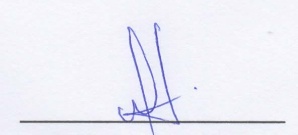 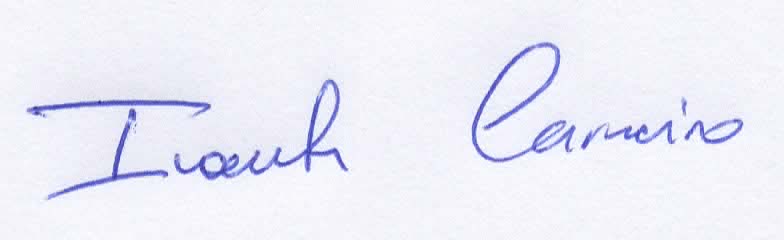 Vanda Cinelli Rico                                                             Ivonete Carneiro           Presidente                                                      Assistente Social / CRESS 58988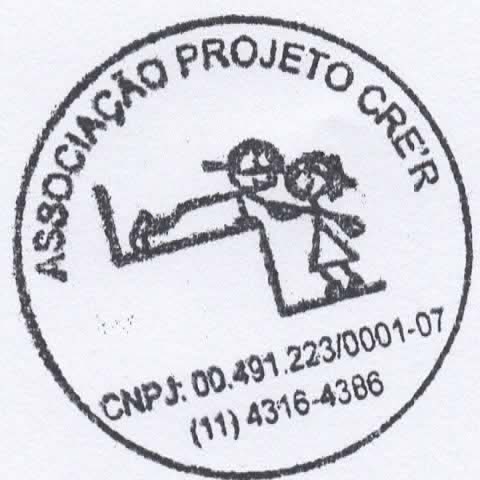 Compras para a instituição;Serviços contábeis, financeiros e de recursos humanos;Documentação para prestação de contas trimestral;Contas a pagar;Obrigações trabalhistas e sindicais.Interpretação de documentos técnicos;Redação de planos, relatórios, projetos e outros documentos técnicos;Visitas domiciliares;Orientações as famílias em situação de vulnerabilidade social;Recursos da rede de serviços públicos e comunitários;Orientações socioeducativas;Orientações referentes à violação de direitos dos (as) usuários (as);Participação nas reuniões de rede;Atendimentos individuais a usuários (as) e familiares;Atualização do perfil familiar. Movimento; Motricidade; AVD; AVP; Cozinha Experimental; Artes; Artesanato; Letramento; Matemática; Jardinagem; Dança; Teatro; Fisioterapia Adaptada Coletiva.QuantidadeCargo/FunçãoEscolaridadeRegime de contrataçãoCarga horária/DiáriaCarga     horária/Semanal01Assistente SocialEspecializaçãoCLT6 horas30 horas01Auxiliar AdministrativoEnsino MédioCLT8 horas40 horas01Aux. de Educadora SocialEnsino MédioCLT8 horas40 horas01Auxiliar de LimpezaEnsino FundamentalCLT8 horas40 horas01Aux. Serviços AlimentíciosEnsino FundamentalCLT8 horas40 horas01CoordenadoraSuperior CompletoCLT8 horas40 horas03Educadora SocialEnsino Médio/SuperiorCLT8 horas40 horasQuantidadeAtividadeEscolaridadeCarga horária/Semanal01Responsável pelo bazarEnsino Médio30 horas01Triagem de doações para o bazarEnsino Médio15 horas02Oficina de ArtesanatoEnsino Superior4 horas01Oficina de Dança/TeatroEnsino Superior8 horas01FisioterapiaEnsino Superior2 horas03DiretoriaEnsino Médio/SuperiorQuando necessárioNome do ServiçoPúblico AlvoFaixa etáriaHorário de atendimentoCapacidade de atendimentoNúmero de usuários atendidosPeriodicidade Dias da SemanaDemandaReprimidaServiço de Proteção Social Especial para Pessoas com Deficiência, Idosas e suas Famílias.Pessoas com deficiência intelectual/ múltipla.18 a 46 anos.08h00 min às 17h00 min.21 usuários23 usuários.2ª a 6ª feira.10Meta (s)Indicadores qualitativosIndicadores quantitativosMeios de VerificaçãoPrestar atendimento de qualidade aos (as) usuários (as) e seus familiaresAtendimento humanizado;Satisfação do público atendido23 usuários (as)Devolutiva dos (as) usuários (as) e familiaresManter canal aberto para o diálogo com os (as) usuários (as) e seus familiaresEscuta ativa;Facilidade na comunicação;Socialização23 usuários (as)Abertura para sugestões e reclamações;Continuar incentivando a potencialização da autonomia, o desenvolvimento das habilidadesQualidade de vida; Autoestima;23 usuários (as)Observação e relatórios das educadoras sociaisContinuar com as orientações e ações socioassistenciaisDiminuição da vulnerabilidade social23 usuários (as)Acesso aos direitos sociaisFonteÓrgão Público/SecretariaValor MensalValor AnualMunicipalPMSA/SPCD19.585,52 235.026,24EstadualFederalFonteOrigemValor MensalValor AnualPróprioBazar e Eventos  8.400,00 100.800,00DoaçõesDoação de Pessoa Física/Jurídica  2.500,00   30.000,00Outros (FUMCAD, Emendas Parlamentares, Nota Fiscal Paulista, entre outros)Nota Fiscal Paulista  4.200,00   50.400,00ItensValor AnualRecursos Humanos336.000,00Material de Consumo36.000,00Outras despesas (despesas fixas, etc.)32.000,00VALOR TOTAL404.000,00